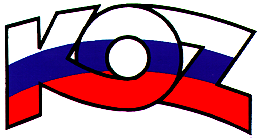 KONFEDERÁCIA ODBOROVÝCH ZVÄZOV SLOVENSKEJ REPUBLIKYMateriál na rokovanieHSR SR 11.12.2017Bod 1S T A N O V I S K Ok legislatívnemu zámeru zákona o sčítaní obyvateľov, domov a bytov v roku 2021Popis materiáluPotreba schválenia tohto legislatívneho zámeru vládou SR (a následne zákona) je determinovaná úlohou SR poskytnúť štatistické údaje v stanovenej štruktúre a forme ako medzinárodného záväzku voči Európskej únii (ďalej len „EÚ“) a Organizácii spojených národov. Všetky členské štáty EÚ majú povinnosť zaradiť do sčítania rovnaké, resp. porovnateľné definície zisťovaných údajov. Sčítanie vytvára súbor hodnotných údajov a informácií o stave spoločnosti, o jej demografických, sociálno-ekonomických a kultúrnych štruktúrach, o životných podmienkach obyvateľov a bývaní. Kľúčové sú tiež údaje o počtoch obyvateľov na úrovni republiky, krajov, okresov a obcí a hodnoverné východiská pre ich prognózy. Tieto informácie podporujú plánovanie, administratívu, rozvoj politík a vyhodnocovanie aktivít vlády a iných užívateľov.Štatistický úrad SR navrhol uskutočniť na Slovensku v roku 2021 integrované sčítanie. Takéto sčítanie bude založené na integrácii údajov z viacerých zdrojov so zámerom maximálne využiť údaje z registrov a administratívnych zdrojov a doplniť ich údajmi získanými od obyvateľov.Predložený legislatívny zámer reflektuje prechod od tradičného sčítania k integrovanému sčítaniu.Stanovisko KOZ SRKOZ SR víta zníženie administratívnej záťaže respondentov, ako aj snahu zaviesť „modernejšiu“ formu sčítania a využiť dostupné administratívne zdroje. KOZ SR považuje výsledky sčítania za neoceniteľný zdroj dát o štruktúre obyvateľstva z jeho rôznych aspektov, a preto je jeho zefektívnenie len vítané. Takisto očakávame, že využitím integrovaného sčítania sa zníži finančná náročnosť zberu a spracovania údajov a umožní sa rýchlejšie publikovanie jeho výsledkov.KOZ SR nemá k predloženému legislatívnemu zámeru pripomienky.Závery a odporúčaniaKOZ SR berie predložený legislatívny zámer na vedomie.